Disability Equality Scotland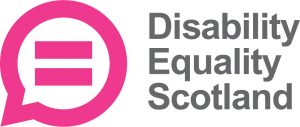 Become our DirectorYoung Director Role DescriptionWhat is a Director?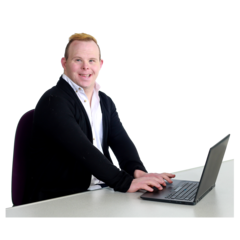 A Director works with other Directors on the board.They make sure that the charity is working well.About Disability Equality ScotlandDisability Equality Scotland is a charity. A charity is an organisation which works to make lives better, without making a profit'.It works to make life more accessible for disabled people.Disabled people can become members with us. Young Directors 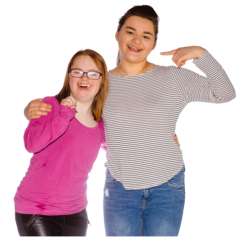 Not many charities have young people on their Board.  We want our Board to have people of all different ages who have a range of knowledge and skills. We want to have young people on our Board.  This will help us link with other young people and get their views. 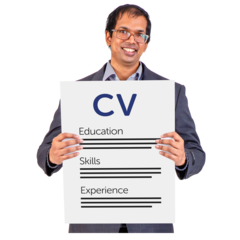 As a Young Director, you will:Make a difference to disabled people’s livesGet more confidentMeet new peopleLearn new skills Help Disability Equality Scotland do its workWhat you will have to do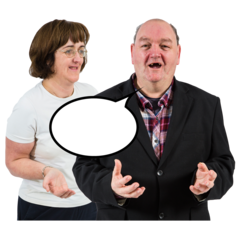 As a Young Director you will work with our other Directors. Your job will be to help Disability Equality Scotland do the work it needs to do. We also want you to tell people about the good work we do.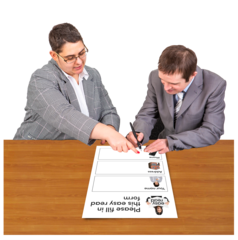 How we will help youWe will give you training to help you in this role. You will have someone from our Board to give you help and advice.We will give you information which tells you what to expectWe will send you board papers 2 weeks before a board meetingAre you interested?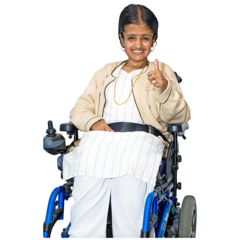 We want to hear from you if you are:Aged between 16 to 24Disabled, or understand disability, maybe as a carer Enthusiastic and excited to work with us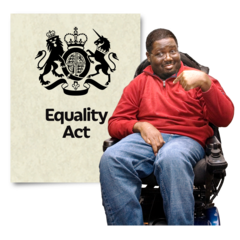 It would also be good if you know aboutDisability organisationsThe LawEqualityAccess to placesManaging moneyTreating others equallyRaising money for a charityPromoting and selling MediaPolicyPoliticsHousing How much time will it take?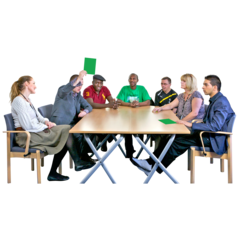 You will have to come to our Board meetings.  They happen every 3 monthsYou will need to come to our Annual General meeting once a year.You will need to come to our Access Panel Conference. This happens once a year.In total, you will need to work for us 8 days a year.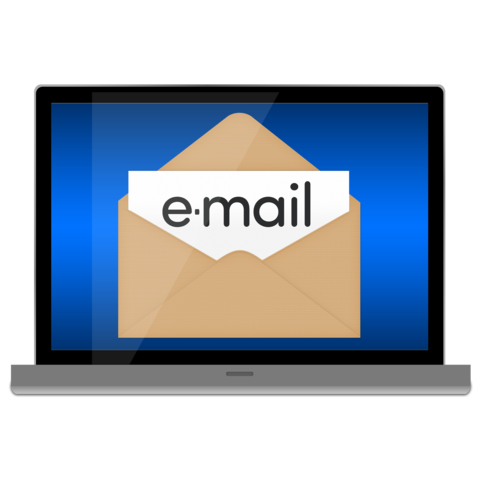 Sometimes we will need to get hold of you between meetings. You will need to be able to answer our telephone calls and our emails. We will do this by phoning or emailing you.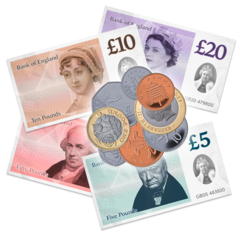 If you have to spend any money coming to our meetings, we can give you this money back. How to apply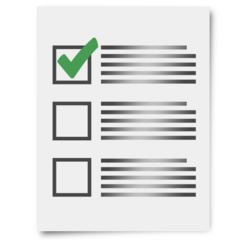 We have an application form for you to complete. If you want to apply to be a Young Director, you can contact our office.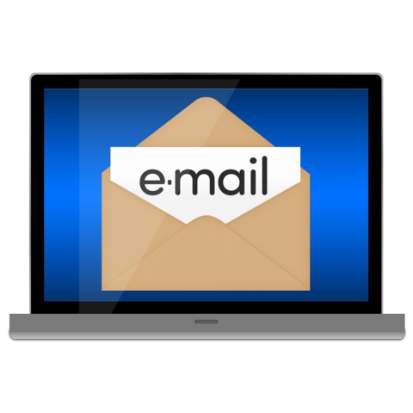 The telephone number is 0141 370 0968Or you can emailadmin@disabilityequality.scot 